[Month] Contract Management Report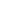 GovernanceGovernanceGovernanceNo.Action ItemSuggestion / Proposal1No standard procedures on contract managementIdentification of processes or procedures and development of such procedures whether existing or not.2[item][proposal]3Roles and ResponsibilitiesRoles and ResponsibilitiesRoles and Responsibilities1Role definitions for key personnel are too broad.Map processes for existing roles for the purpose of documentation and understanding of individuals and of the team2[item][proposal]3Capacity and ResourcesCapacity and ResourcesCapacity and Resources1Lack of time in performing supplier auditsResource assessment for individual processes should be made2[item][proposal]3Supplier Data and Management InformationSupplier Data and Management InformationSupplier Data and Management Information1Some contracts are not readily supplied with Management informationManagement information should be incorporated at the creation stages of the contract2Division of responsibility for staff involved with contract management are not documented A cooperative approach to contract management should be introduced with defined terms of reference in the resolution of any issue or actions.3[item][proposal]Communication and CooperationCommunication and CooperationCommunication and Cooperation1Insufficient or uncoordinated turnover of knowledge in the duration of the contract Contract management plans should be discussed at the procurement stages of the contract while considering the life cycle of the contract2[item][proposal]3Management of PerformanceManagement of PerformanceManagement of Performance1Inaccuracy in reporting of KPIs (Key Performance Indicators) reflecting the delivered serviceRegular intervals of performance management reviews for contracts to stay updated with relevant KPIs. Consideration of making a standardized process of development for management of data during contract creation. 2[item][proposal]3Supplier Delivery and AssuranceSupplier Delivery and AssuranceSupplier Delivery and Assurance1Issues in verification of delivered servicesIdentify key risks to invoice accuracy and validity; identified high risks must be linked to actual delivery of service.2[item][proposal]3